Appendix 3.22. Application Form for the Technical Innovation, Scientific Investigation Research GrantsIncomplete application will not proceed for evaluation[Application fee: Rs. 1000]A. Personal InformationB. Information about the Proposed StudyC. Research Infrastructure of InstitutionsD. Academic Record (Bachelors, Master level, and above)E. Employment Record (Please include appointment letter and experience letter complete list in your CV)F. Publication Record (Please attach separate sheet if necessary include the complete list in your CV)*For SCImago Rank, visit: http://www.scimagojr.comG. List of the UGC and Other Research Grants Received by you (Please attach a copy of award and the completion letter)H. Research ProposalPlease attach your research proposal with the following major components written consistently in any one format (APA, MLA, Chicago, Turabian, Vancouver etc) (limit it to 15-20 pages).[Important: For the purpose of double blind review, please use the applicant’s name only on the cover page and avoid it appearing in the inside page and citations by replacing your name with “●●●” ]H1. Use the following format for RESEARCH PROPOSALH2. Use the following format for DEVELOPMENT/INNOVATION PROPOSALI. Additional Eligibility CheckJ. Documents required (Check √ if included)K. Institutional Endorsement (from all institutions where the study will be conducted):Note: Add additional rows, if necessary.L. Undertaking by the Applicant:I hereby declare that I have read The UGC Policy and Procedure against Research Misconduct and agree to the conditions and my obligations as an applicant. I solemnly affirm that the information I have provided are true and the research proposal I have submitted is original and has not been submitted in full or in part to any other agency seeking a grant. Any research misconduct on my part and the information provided found false at any moment, I shall be liable to disciplinary action, which may result in termination of research funding and/or rejection of application.______________________________________SignatureName: . . . . . . . . . . . . . . . . . . . . . . . . . .  . .. . . . .(Principal Investigator / Co-Investigator)Date: . . . . . . . . . .. . . . . . . . . . . . . . . . . . . . . . . .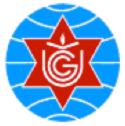 UNIVERSITY GRANTS COMMISSIONSanothimi, Bhaktapur, NepalRESEARCH DIVISIONAffix a passport size color photoUNIVERSITY GRANTS COMMISSIONSanothimi, Bhaktapur, NepalRESEARCH DIVISIONYou are Applying asPrincipal Investigator (PI)Co-Investigator (Co-I)A1. Applicant’s Full Name:A1. Applicant’s Full Name:A2. Gender:A3. Age:A3. Age:A3. Age:A4. Date of Birth:A5. Citizenship No.,  Issuing District:A6. Underprivileged Group:A6. Underprivileged Group:A6. Underprivileged Group:A7. Email(s):A7. Email(s):A7. Email(s):A8. Permanent Address:A9. Mailing Address:A9. Mailing Address:A9. Mailing Address:A9. Mailing Address:A10. Contact TelephoneRes:Office:Mobile:A10. Contact TelephoneRes:Office:Mobile:A11. University:A14. Address of Institution:A14. Address of Institution:A14. Address of Institution:A14. Address of Institution:A15. Designation:A15. Designation:A12. Campus/School:A14. Address of Institution:A14. Address of Institution:A14. Address of Institution:A14. Address of Institution:A16. Subject:A16. Subject:A13. Department:A14. Address of Institution:A14. Address of Institution:A14. Address of Institution:A14. Address of Institution:A17. Specialization:A17. Specialization:B1. Proposed Title of the Study:B1. Proposed Title of the Study:B1. Proposed Title of the Study:B2. The role of the Research: Technical Innovation, Scientific InventionB2. The role of the Research: Technical Innovation, Scientific InventionB2. The role of the Research: Technical Innovation, Scientific InventionB3. Proposed Budget:B4. No. of Investigators:B5. Proposed Period of Study:B3. Proposed Budget:B4. No. of Investigators:B5. Proposed Period of Study:B3. Proposed Budget:B4. No. of Investigators:B5. Proposed Period of Study:Name of Co-Investigator(s)Current Institution/Department(Indicate on the right with √, if the institution is a Community Campus)Current Institution/Department(Indicate on the right with √, if the institution is a Community Campus)1.2.3.4.B6. Role of Individual Investigators[Please attach a document with a brief description of the proposed role of the Principal Investigator and each Co-Investigators included above in the proposed study]B6. Role of Individual Investigators[Please attach a document with a brief description of the proposed role of the Principal Investigator and each Co-Investigators included above in the proposed study]B6. Role of Individual Investigators[Please attach a document with a brief description of the proposed role of the Principal Investigator and each Co-Investigators included above in the proposed study]List the relevant research infrastructure in your institution(s) to conduct the proposed studyList the relevant research infrastructure in your institution(s) to conduct the proposed studyInstitute/DepartmentResearch InfrastructureDegreeYearMajor SubjectsGradeBoard/UniversityPeriod of servicePeriod of serviceDesignationInstitutionRemarksFromToDesignationInstitutionRemarks1. Major Research Publication in Ranked Journals/Proceedings (SCImago Journal Ranking/JCR Impact Factor)1. Major Research Publication in Ranked Journals/Proceedings (SCImago Journal Ranking/JCR Impact Factor)1. Major Research Publication in Ranked Journals/Proceedings (SCImago Journal Ranking/JCR Impact Factor)1. Major Research Publication in Ranked Journals/Proceedings (SCImago Journal Ranking/JCR Impact Factor)1. Major Research Publication in Ranked Journals/Proceedings (SCImago Journal Ranking/JCR Impact Factor)1. Major Research Publication in Ranked Journals/Proceedings (SCImago Journal Ranking/JCR Impact Factor)Format: Authors, Title, Journal, Volume (Number), First page - Last page (Year)Format: Authors, Title, Journal, Volume (Number), First page - Last page (Year)Format: Authors, Title, Journal, Volume (Number), First page - Last page (Year)Rank*/IF (Year)Rank*/IF (Year)1232. Major Research Publication in Non-Ranked Peer-Reviewed Journals 2. Major Research Publication in Non-Ranked Peer-Reviewed Journals 2. Major Research Publication in Non-Ranked Peer-Reviewed Journals 2. Major Research Publication in Non-Ranked Peer-Reviewed Journals 2. Major Research Publication in Non-Ranked Peer-Reviewed Journals 2. Major Research Publication in Non-Ranked Peer-Reviewed Journals Format: Authors, Title, Journal, Volume (Number), First page - Last page (Year)Format: Authors, Title, Journal, Volume (Number), First page - Last page (Year)Format: Authors, Title, Journal, Volume (Number), First page - Last page (Year)Format: Authors, Title, Journal, Volume (Number), First page - Last page (Year)Country12343. Academic Research Supervision (Please attach separate sheet if necessary)3. Academic Research Supervision (Please attach separate sheet if necessary)3. Academic Research Supervision (Please attach separate sheet if necessary)3. Academic Research Supervision (Please attach separate sheet if necessary)3. Academic Research Supervision (Please attach separate sheet if necessary)3. Academic Research Supervision (Please attach separate sheet if necessary)Level (PhD/ MPhil/ Master)TitleCompletion Year (Viva Voice Date)Completion Year (Viva Voice Date)Name of Student1234. Research Methodology Training (Please include copy of certificate)4. Research Methodology Training (Please include copy of certificate)4. Research Methodology Training (Please include copy of certificate)4. Research Methodology Training (Please include copy of certificate)4. Research Methodology Training (Please include copy of certificate)4. Research Methodology Training (Please include copy of certificate)Organizer TitleDurationDurationDate1.YearAgencyProgramTitlePeriodQ. Do you have any other UGC funded research project currently running? (            ) Yes - You are NOT ELIGIBLE to apply for the UGC Research Grant now(            ) No -  You are eligible to apply for the UGC Research Grant nowQ. Do you have any other UGC funded research project currently running? (            ) Yes - You are NOT ELIGIBLE to apply for the UGC Research Grant now(            ) No -  You are eligible to apply for the UGC Research Grant nowQ. Do you have any other UGC funded research project currently running? (            ) Yes - You are NOT ELIGIBLE to apply for the UGC Research Grant now(            ) No -  You are eligible to apply for the UGC Research Grant nowQ. Do you have any other UGC funded research project currently running? (            ) Yes - You are NOT ELIGIBLE to apply for the UGC Research Grant now(            ) No -  You are eligible to apply for the UGC Research Grant nowQ. Do you have any other UGC funded research project currently running? (            ) Yes - You are NOT ELIGIBLE to apply for the UGC Research Grant now(            ) No -  You are eligible to apply for the UGC Research Grant nowResearch Proposal format:(Note: The sequence of the sections can be altered to suit the discipline and the research methodology applied)a. Titleb. Abstractc. Backgroundd. Problem Statemente. Literature Review and Research Gapsg. Foundational/Preliminary Work (done by any team member, if any)f. Theoretical/Conceptual Frameworkg. Conjectures/Hypotheses, Research Questionsh. Research Objectivesi. Study Design, Methods, Tools and Data Analysis j. Expected Findingsk. Innovation, Creativity and Originalityl. Expected Outputs (Student Training and Publications)m. Limitations and Delimitationsn. Ethical/Safety Issueso. Organization of the Studyp. Gantt Chart and Detailed Budgetq. Referencesr. Association to National Priority (explained in a simple language)s. Sustainability Plan on Research and Innovation for five yearsQ1. Have you submitted this proposal in full or in part to any other funding agency?(            ) Yes - You are NOT ELIGIBLE to apply for the UGC Research Grant now(            ) No -  You are eligible to apply for the UGC Research Grant nowQ2. Have you submitted any other application beside this one for any UGC research grant in the current season? (            ) Yes - You can not apply for more than one UGC research grant at one time. STOP HERE.(            ) No -  You are eligible to apply. PLEASE PROCEED.1Detailed Research Proposal (3 copies + 1 CD)2Copy of Citizenship3Copy of appointment letter and Job Certificate4Copies of Academic Degree (PhD)5Copies of First Page of Research Articles with Abstract and an evidence of Rank/Peer-Reviewed Journal (if any)6Curriculum Vitae7Applications from Co-Investigators8Previous UGC Grant Certification (if any)Statement of Endorsement:The Principal Investigator and Co-Investigators of the proposed study are faculty members in our institutions and are qualified to conduct the proposed study. We confirm for the institutional approval and support to the team in conducting the proposed study at our institutions, if the project is selected for funding from the UGC. Statement of Endorsement:The Principal Investigator and Co-Investigators of the proposed study are faculty members in our institutions and are qualified to conduct the proposed study. We confirm for the institutional approval and support to the team in conducting the proposed study at our institutions, if the project is selected for funding from the UGC. Statement of Endorsement:The Principal Investigator and Co-Investigators of the proposed study are faculty members in our institutions and are qualified to conduct the proposed study. We confirm for the institutional approval and support to the team in conducting the proposed study at our institutions, if the project is selected for funding from the UGC. 1. From the Institution of the Principal Investigator1. From the Institution of the Principal Investigator1. From the Institution of the Principal InvestigatorName:Designation:Institution:Address:SignatureOfficial Seal2. From the Institution of a Co-Investigator (If different than above)2. From the Institution of a Co-Investigator (If different than above)2. From the Institution of a Co-Investigator (If different than above)Name:Designation:Institution:Address:SignatureOfficial Seal3. From the Institution of a Co-Investigator (If different than above)3. From the Institution of a Co-Investigator (If different than above)3. From the Institution of a Co-Investigator (If different than above)Name:Designation:Institution:Address:SignatureOfficial SealThumbThumbRightLeft